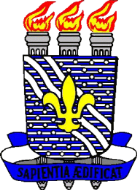 UNIVERSIDADE FEDERAL DA PARAÍBACENTRO DE CIÊNCIAS APLICADAS E EDUCAÇÃOCOORDENAÇÃO DO CURSO DE LICENCIATURA  EM LETRAS LÍNGUA ESPANHOLA A DISTÂNCIAEDITAL DE CONSULTA ELEITORAL PARA COORDENADOR(A) DO CURSO DE LICENCIATURA  EM LETRAS LÍNGUA ESPANHOLA A DISTÂNCIAA Comissão Eleitoral, designada pela atual Coordenação do Curso de Licenciatura em LETRAS LÍNGUA ESPANHOLA a Distância, do Centro de CIÊNCIAS APLICADAS E EDUCAÇÃO - CCAE, Campus IV da Universidade Federal da Paraíba, com fulcro no Art. 65 do Estatuto da UFPB e das Portarias  183/2016 e 102/2019 da CAPES e 01/2019 da Coordenação do Curso de Licenciatura em LETRAS LÍNGUA ESPANHOLA a Distância, torna público ao corpo discente do curso bem como ao corpo docente que leciona no referido curso, e aos servidores técnico-administrativos, lotados nesta Coordenação de Curso, em efetivo exercício de suas atividades no período 2019.2, o edital da consulta eleitoral para Coordenador(a) do referido curso, para o biênio 2019–2021.DAS DISPOSIÇÕES INICIAISO colégio eleitoral participante da consulta, com direito a voto, não obrigatório, será constituído de membros do corpo docente que estejam ministrando disciplinas no curso no período 2019.2, membros do corpo técnico administrativo em efetivo exercício na coordenação deste curso e membros do corpo discente do mesmo curso.O mandato da(o) coordenador(a) será de dois anos sendo possível a sua recandidatura para uma única recondução.Para fins de concessão de bolsa UAB/CAPES, o prazo máximo de recebimento será limitado em dois anos;O limite de dois anos poderá ser ampliado a critério da CAPES;O encerramento de concessão de bolsa implicará em nova seleção, a qual o (a) coordenador(a) poderá concorrer.As competências e atribuições da(o) coordenador(a) estão previstas na legislação própria da UFPB e na Portaria 183/2016, de 21 de outubro, da CAPES e seus anexos.As atribuições definidas pela Portaria 183/2016 da CAPES e seus anexos são:Coordenar, acompanhar e avaliar as atividades acadêmicas do curso;Participar das atividades de capacitação e de atualização desenvolvidas na instituição de ensino;Participar dos grupos de trabalho para o desenvolvimento de metodologia, elaboração de materiais didáticos para a modalidade a distância e sistema de avaliação do aluno;Realizar o planejamento e desenvolvimento das atividades de seleção e capacitação dos profissionais envolvidos no curso;Elaborar, em conjunto com o corpo docente do curso, o sistema de avaliação do aluno;Participar dos foruns virtuais e presenciais da área de atuação;Realizar o planejamento e desenvolvimento dos processos seletivos de alunos em conjunto com o coordenador UAB;Acompanhar o registro acadêmico dos alunos matriculados no curso; Verificar in loco o bom andamento das atividades curso;Acompanhar e supervisionar as atividades dos tutores, dos professores, do coordenador de tutoria e dos coordenadores de polo;Informar ao coordenador UAB a relação mensal de bolsistas aptos e inaptos para recebimento da bolsa;Auxiliar o coordenador UAB na elaboração da planilha financeira do curso.O prazo de validade deste Edital é de 2 anos (dois anos).DAS CONDIÇÕES DE ELEGIBILIDADE E DA BOLSAPoderão se candidatar ao cargo de coordenador(a) do Curso de Licenciatura em Letras Língua Espanhola a Distância os docentes que lecionam no curso cujo regime de trabalho, seja de tempo integral ou dedicação exclusiva.Conforme requisitos constantes nos incisos IX e X da Portaria 183/2016 da CAPES, alterada pela Portaria 15/2017 da CAPES e Portaria 139/2017 da CAPES, o coordenador poderá ser enquadrado, para fins de recebimento mensal, em uma das seguintes modalidades de bolsa, conforme sua experiência no magistério superior:Coordenador de Curso I: bolsa de R$ 1.400,00, sendo exigida experiência de 3 anos (três anos) no magistério superior;Coordenador de Curso II: bolsa de R$ 1.100,00, sendo exigida experiência de 1 ano (um ano) no magistério superior.Conforme o Art. 5 da Portaria 183/2016 da CAPES, é vedado o pagamento de bolsa pelo Sistema UAB ao participante que possuir vinculação a outro programa de bolsa de estudo cujo pagamento tenha por base a Lei nº 11.273 de 06/02/2006 e com outras bolsas concedidas pela CAPES, CNPq ou FNDE, exceto quando expressamente admitido em regulamentação própria.É vedado o recebimento de mais de uma bolsa do Sistema UAB referente ao mesmo mês, ainda que o bolsista tenha exercido mais de uma função no âmbito do referido sistema.O exercício das atividades a que se refere este Edital, não devem ensejar prejuízo à carga horária regular e ao atendimento do plano de metas da Instituição.DAS INSCRIÇÕESA inscrição do(a) candidato(a)s será feita em chapas, composta pelo nome  do(a) Coordenador(a) do Curso de Licenciatura  em LETRAS LÍNGUA ESPANHOLA a Distância.A inscrição dos candidatos será feita junto à Secretaria do Curso de Licenciatura em LETRAS LÍNGUA ESPANHOLA a Distância, através de Requerimento encaminhado à Comissão Eleitoral, observando-se o período e o horário de inscrição constante do cronograma, presente ao final deste edital.A relação contendo o nome do(a)s candidato(a)s inscrito(a)s será afixada no quadro de avisos da Secretaria da Coordenação do Curso de Licenciatura em LETRAS LÍNGUA ESPANHOLA a Distância, e publicada na página inicial do site da UEaD (www.uead.ufpb.br) e do Centro de CIÊNCIAS APLICADAS E EDUCAÇÃO (CCAE) – http://www.ccae.ufpb.br/clleead - no primeiro dia útil, após o encerramento das inscrições.Não haverá prorrogação do prazo de inscrição.Será facultada a interposição de recurso, dirigida ao Colegiado de Curso/ Centro, sobre a eventual decisão da Comissão Eleitoral que venha a indeferir a inscrição da chapa e/ou de candidatos, em face de não preenchimento dos requisitos para inscrição.A divulgação da(s) candidature(s) deverá ser feita através do site da UEaD (www.uead.ufpb.br), através de mensagem no SIGAA para todos os alunos e docentes, e do site do Centro de CIÊNCIAS APLICADAS E EDUCAÇÃO (CCAE) – http://www.ccae.ufpb.br/clleead. DA COMISSÃO ELEITORALA Comissão Eleitoral, abaixo relacionada, constituída por membros titulares e respectivos suplentes, dos segmentos docente, técnico-administrativo e discente, foi designada por meio de Portaria Específica instituída pela atual Coordenação do Curso de Licenciatura  em LETRAS LÍNGUA ESPANHOLA a Distância.A comissão eleitoral acima mencionada é formada pelos seguintes membros:- Luciane Alves Santos  (Docente, Presidente da Comissão);- Fernanda Marques de Holanda  (Docente, Suplente);- Luiz Fábio Alves Jales  (Técnico Administrativo, Titular);- Anne Angely Guedes Andrade  (Técnico Administrativo, Suplente);- Alejandra Georgina Soto Badilla  (Discente do Curso, Titular);- Adelso Vicente da Silva  (Discente do Curso, Suplente).DA CÉDULA ELEITORAL E DA CONSULTA ELEITORALCaso haja apenas uma chapa inscrita, a cédula eleitoral será impressa fazendo-se constar em sua parte frontal os nomes do(a)s candidato(a)s a Coordenador(a), os quais serão antecedidos por um quadrado, que deverá ser assinalado pelo eleitor, na demonstração de sua opção de voto e, em seu verso, os locais onde deverão ser apostas as rubricas de, pelo menos, 2 (dois) integrantes da mesa receptora de votos, instância que será composta pelos integrantes da Comissão Eleitoral.Cada segmento votante terá uma cor específica de cédula, a fim de agilizar a separação e contagem de votos, a saber: cédula de cor branca par os discentes e cédula de cor amarela para os servidores e os docentes.No caso de haver mais de uma chapa inscrita, o processo será realizado através do SIGAA Eleição.Os procedimentos da votação serão os seguintes:O eleitor deverá apresentar-se à Comissão Eleitoral portando documento oficial com foto;Um membro da Comissão Eleitoral verificará se o eleitor consta da listagem e autorizará o eleitor a proceder ao voto;A assinatura do eleitor na folha de votação será colhida antes do voto;Cada eleitor votará em apenas uma chapa para Coordenador;Sob nenhuma hipótese será admitido o voto por procuração.DA APURAÇÃO E DA TOTALIZAÇÃO DOS VOTOSO critério de apuração adotado será o de paridade entre os segmentos votantes.A apuração será iniciada após o encerramento da consulta eleitoral.Após abertura da urna, serão contados os votos e conferidos com o número de votantes na lista de votação.Os votos nulos ou brancos serão separados para contagem final.Só será considerado válido o voto que estiver marcado corretamente em uma só chapa.A Comissão Eleitoral não poderá alterar os critérios estabelecidos para a apuração dos votos, em quaisquer circunstâncias.DOS RESULTADOSSerá proclamada vencedora a chapa que obtiver a metade mais um (50% + 1) dos votos válidos, conforme disposições deste edital.Caso haja apenas uma chapa inscrita, esta será eleita se obtiver um total de votos superior à soma dos votos nulos e brancos.Terminada a votação, a Comissão Eleitoral providenciará a elaboração de  um relatório final e encaminhará o resultado da consulta eleitoral ao Colegiado do Curso de Licenciatura em LETRAS LÍNGUA ESPANHOLA a Distância para apreciação.Após aprovado pelo Colegiado, o resultado final será encaminhado à Direção do Centro de CIÊNCIAS APLICADAS E EDUCAÇÃO (CCAE) da UFPB.DAS DISPOSIÇÕES FINAISRessalvadas as questões de ordem geral, os termos do presente Edital não poderão ser modificados, até a conclusão do processo de Consulta Eleitoral, que se fará com a divulgação oficial dos seus resultados.Os casos omissos no presente Edital serão decididos pela Comissão Eleitoral.Qualquer cidadão é parte legítima para impugnar o Edital no prazo de 5 (cinco) dias úteis anteriores à data de início do período de inscrição, mediante requerimento dirigido à Coordenação do Curso de Licenciatura  em LETRAS LÍNGUA ESPANHOLA a Distância, o qual será respondido pela autoridade competente em até 3 (três) dias úteis. Em caso de dúvida sobre a legalidade das regras do processo seletivo, cabe recurso à Coordenação de Aperfeiçoamento de Pessoal de Nível Superior, CAPES, desde que demonstrado o esgotamento da matéria no âmbito da UFPB, nos termos do Art. 5, §1º, da Portaria 102/2019.Mamanguape, 04 de outubro de 2019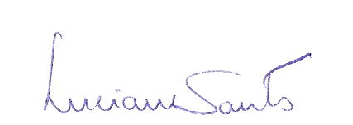 Luciane Alves SantosPresidente da Comissão EleitoralRuth Marcela Bown CuelloPresidente do Colegiado do CursoUNIVERSIDADE FEDERAL DA PARAÍBACENTRO DE CIÊNCIAS APLICADAS E EDUCAÇÃOCOORDENAÇÃO DO CURSO DE LICENCIATURA  EM LETRAS LÍNGUA ESPANHOLA A DISTÂNCIAEDITAL DE CONSULTA ELEITORAL PARA COORDENADOR DO CURSO DE LICENCIATURA  EM LETRAS LÍNGUA ESPANHOLA A DISTÂNCIACRONOGRAMA DO PROCESSO DE CONSULTA ELEITORALAtividadeData/Horário/LocalPublicação do Edital04 de outubro de 2019Local: www.uead.ufpb.br Período de interposição de pedido de impugnação do Edital 04 a 10 de outubro de 2019 Horário: 09h00 às 17h00Local: Secretaria da Coordenação de Letras Espanhol Ead Período de inscrições das chapas. 11 de outubro a 11 de novembro de 2019Horário: 13:00h às 19:00hLocal: Secretaria da Coordenação de Letras Espanhol Ead .Divulgação da lista de chapas homologadas.12 de novembro de 2019Horário: a partir das 09h00Local: Secretaria da Coordenação de Letras Espanhol Ead  e site do curso:  http://www.ccae.ufpb.br/clleeadPeríodo para interposição de recurso de impugnação das chapas homologadas 12 de novembro a 21 de novembro de 2019 Local: . Secretaria da Coordenação de Letras Espanhol Ead Horário: 09h00 às 17h00Votação25 de novembro de 2019Local: Secretaria da Coordenação de Letras Espanhol Ead.Horário: 09h00 às 17h00Apuração dos votos e divulgação do resultado da consulta eleitoral.25 de novembro de 2019 Local: Secretaria da Coordenação de Letras EspanholHorário: 19h00Período reservado para interposição de recurso contra o resultado.25 de novembro a 04 de dezembro de 2019Local: Secretaria da Coordenação de Letras Espanhol Ead.Horário: 09h00 às 17h00Divulgação do Resultado final05  de dezembro de 2019Horário: a partir das 10h00